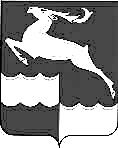 
АДМИНИСТРАЦИЯ КЕЖЕМСКОГО РАЙОНАКРАСНОЯРСКОГО КРАЯПОСТАНОВЛЕНИЕ19.11.2020                                            № 722-п                                           г. КодинскО внесении изменений в постановление Администрации Кежемского района от 08.06.2020 № 358-п «Об утверждении плана мероприятий по реализации стратегии социально-экономического развития муниципального образования Кежемский район на период до 2030 года»В связи с кадровыми изменениями, руководствуясь ст.ст. 17, 30.3, 32 Устава Кежемского района ПОСТАНОВЛЯЮ:1. Внести в постановление Администрации Кежемского района от 08.06.2020 № 358-п «Об утверждении плана мероприятий по реализации стратегии социально-экономического развития муниципального образования Кежемский район на период до 2030 года» следующие изменения:1.1. В приложении к постановлению:1.1.1. в графе «Ответственный исполнитель» в подпунктах 1.11., 2.2., 2.3., 2.4. слова «Заместитель Главы района по вопросам сельского хозяйства, природопользования и охране окружающей среды Карнаухов С.Н.» заменить словами «Исполняющий обязанности начальника отдела по сельскому хозяйству, природопользованию и охране окружающей среды Костин К.А.» 2. Постановление вступает в силу со дня подписания, подлежит официальному опубликованию в газете «Кежемский Вестник».Глава района			       					     П.Ф. Безматерных